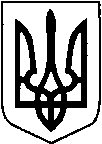 КИЇВСЬКА ОБЛАСТЬТЕТІЇВСЬКА МІСЬКА РАДАVІІІ СКЛИКАННЯ ВІСІМНАДЦЯТА      СЕСІЯДруге пленарне засідання     Р І Ш Е Н Н Я
23.03.2023 р.                                   №  853-18 –VIIІ     Про передачу земельної  ділянки в користування   на  умовах  оренди яка розташована  на території Тетіївської міської ради                Розглянувши  заяви гр. Шульги В.П., Бабенко С.А.,  Щербінського В.К., Хоменка В.П,  клопотання ТОВ «Агрофірма- Надія» керуючись пунктом 34 частини 1 статті 26 Закону України „ Про місцеве самоврядування в Україні”, відповідно до   Земельного кодексу України, ст.6, 13, 21 Закону України "Про оренду землі”, Закону України «Про державну реєстрацію речових прав на нерухоме майно та їх обтяжень» Тетіївська міська рада ВИРІШИЛА :1.Передати в користування на умовах оренди земельну ділянку, яка розташована на території Тетіївської міської ради в с. Кашперівка  по вул. Київській, 86         - ФОП  Шульзі Валентину Петровичу - площею 0,0996 га, землі громадської забудови  код (03.07) для будівництва та обслуговування  будівель торгівлі,  кадастровий номер 3224683601:01:076:0005, терміном на 49 років за рахунок земель комунальної власності  Тетіївської міської ради.         Встановити  річну орендну плату за користування земельною ділянкою у розмірі 10 % від  нормативної грошової оцінки земельної ділянки, що складає   29349 грн. 04 коп. Нормативна грошова оцінка земельної  ділянки  становить   293490 грн. 42  коп. Термін дії договору  з 17.01.2023 року.2.Передати в користування на умовах оренди земельну ділянку, яка розташована на території Тетіївської міської ради за межами м. Тетіїв  по вул. Київській, 13 «Д»         - Бабенко Світлані Антонівні - площею 0,5427 га, землі промисловості  код (11.02) для  розміщення та експлуатації основних, підсобних і допоміжних будівель та споруд підприємств переробної, машинобудівної та іншої промисловості,  кадастровий номер 3224610100:03:010:0010, терміном на 10 років за рахунок земель комунальної власності  Тетіївської міської ради.         Встановити  річну орендну плату за користування земельною ділянкою у розмірі 3 % від  нормативної грошової оцінки земельної ділянки, що складає   34 924 грн. 31 коп. Нормативна грошова оцінка земельної  ділянки  становить   1 164 143 грн. 76  коп. Термін дії договору  з 01.01.2023 року.3.Передати в користування на умовах оренди земельну ділянку, яка розташована на території Тетіївської міської ради в м. Теієві  по вул. Академіка Байраківського, 72        - ФОП Щербінському Володимиру Казимировичу - площею 0,0172 га, землі громадської забудови  код (03.07) для будівництва та обслуговування  будівель торгівлі,  кадастровий номер 3224610100:01:092:0027, терміном на 10 років за рахунок земель комунальної власності  Тетіївської міської ради.         Встановити  річну орендну плату за користування земельною ділянкою у розмірі 10 % від  нормативної грошової оцінки земельної ділянки, що складає   7686 грн. 21 коп. Нормативна грошова оцінка земельної  ділянки  становить   76862 грн. 17  коп. Термін дії договору  з 01.01.2023 року.4.Передати в користування на умовах оренди земельну ділянку, яка розташована на території Тетіївської міської ради в м. Теієві  по вул. Київській, 2-А        - ФОП Хоменку В'ячеславу Петровичу - площею 0,0605 га, землі громадської забудови  код (03.07) для будівництва та обслуговування  будівель торгівлі,  кадастровий номер 3224610100:01:182:0026, терміном на 5 років за рахунок земель комунальної власності  Тетіївської міської ради.         Встановити  річну орендну плату за користування земельною ділянкою у розмірі 10 % від  нормативної грошової оцінки земельної ділянки, що складає   27035 грн. 20 коп. Нормативна грошова оцінка земельної  ділянки  становить   270358 грн. 20  коп. Термін дії договору  з 01.01.2023 року.5.Передати в користування на умовах оренди земельну ділянку, яка розташована на території Тетіївської міської ради в м. Теієві  по вул. Київській, 2-А        - ФОП Хоменку В'ячеславу Петровичу - площею 0,0656 га, землі громадської забудови  код (03.07) для будівництва та обслуговування  будівель торгівлі,  кадастровий номер 3224610100:01:182:0027, терміном на 5 років за рахунок земель комунальної власності  Тетіївської міської ради.         Встановити  річну орендну плату за користування земельною ділянкою у розмірі 10 % від  нормативної грошової оцінки земельної ділянки, що складає   29314 грн. 87 коп. Нормативна грошова оцінка земельної  ділянки  становить   293148 грн. 73  коп. Термін дії договору  з 01.01.2023 року.6.Передати в користування на умовах оренди земельні ділянки, які розташована на території Тетіївської міської ради за межами  с. Горошків по вул. Центральній, 2        - ТОВ «Агрофірма- Надія» - площею 1,0912 га, землі сільськогосподарського призначення  код (01.01) для ведення товарного сільськогосподарського виробництва (господарські будівлі та двори),  кадастровий номер 3224682000:06:003:0005, терміном на 10 років за рахунок земель комунальної власності  Тетіївської міської ради.         Встановити  річну орендну плату за користування земельною ділянкою у розмірі 4 % від  нормативної грошової оцінки земельної ділянки, що складає   1331 грн. 73 коп. Нормативна грошова оцінка земельної  ділянки  становить   33293 грн. 22  коп. Термін дії договору  з 01.01.2023 року.        - ТОВ «Агрофірма- Надія» - площею 0,8045 га, землі сільськогосподарського призначення  код (01.01) для ведення товарного сільськогосподарського виробництва (господарські будівлі та двори),  кадастровий номер 3224682000:06:003:0004, терміном на 10 років за рахунок земель комунальної власності  Тетіївської міської ради.         Встановити  річну орендну плату за користування земельною ділянкою у розмірі 4 % від  нормативної грошової оцінки земельної ділянки, що складає   1013 грн. 31 коп. Нормативна грошова оцінка земельної  ділянки  становить   25332 грн. 76  коп. Термін дії договору  з 01.01.2023 року.7. Гр. Шульзі В.П., Бабенко С.А., Щербінському В.К., Хоменку В.П., ТОВ «Агрофірма- Надія» зареєструвати право оренди земельних ділянок в   органах  державної реєстрації. 8. Зобов’язати  гр. Шульгу В.П., Бабенко С.А., Щербінського В.К., Хоменка В.П., ТОВ «Агрофірма- Надія»  використовувати  земельну  ділянку   за  цільовим  призначенням.9. Контроль за виконанням даного рішення покласти на постійну депутатську комісію з питань регулювання земельних відносин, архітектури, будівництва  та  охорони навколишнього середовища (голова Крамар О.А.)           Міський голова                                  Богдан  БАЛАГУРА